Территориальный участок депутата Совета депутатовСандогорского сельского поселения IV созыва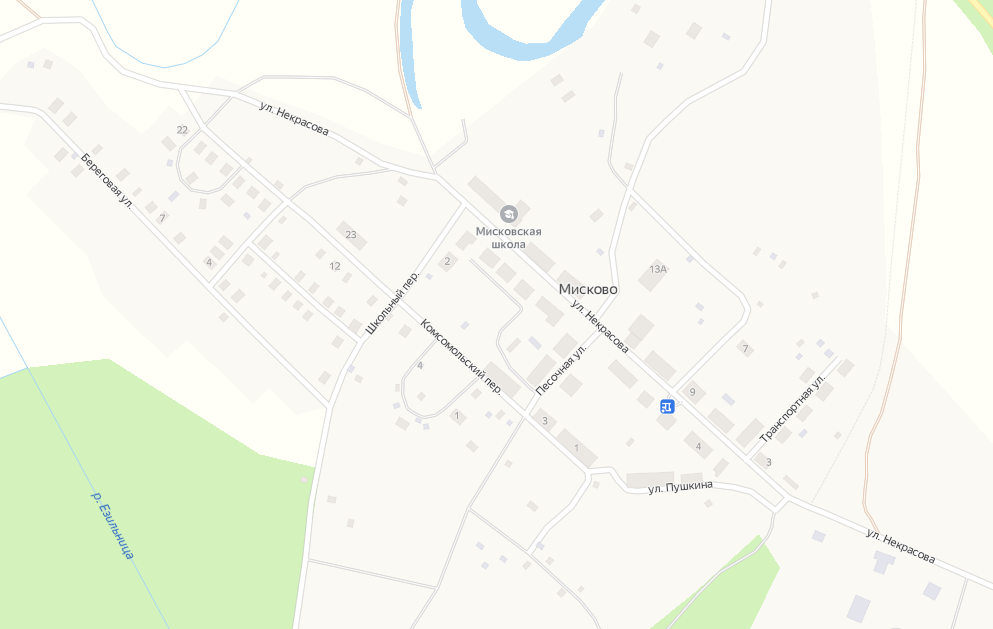 ФИО депутататаТерриториальные участкиЛобач Павел Анатольевичп.Мисково, ул.Песочная, д.2, д.3, д.4, д.5, д.6, пер.Речной, ул.Береговая, пер.Комсомольский